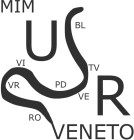 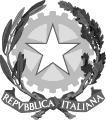 INTESTAZIONE ISTITUZIONE SCOLASTICAGRUPPO DI LAVORO OPERATIVO PER L’INCLUSIONE DEGLI ALUNNI CON DISABILITÀALLEGATO 3VERBALE DELL’INCONTRO GLO DI PROGETTAZIONE INIZIALE PER L’ELABORAZIONE DEL PEIL. N. 104/92 ART. 15 COME SOSTITUITO DAL D.LGS. N.66/17 ART. 9 COMMA 10, INTEGRATO E MODIFICATO DAL D.LGS. N.96/19 - DECRETO INTERMINISTERIALE N.182 DEL 29 DICEMBRE 2020, MODIFICATO DAL DECRETO INTERMINISTERIALE N.153 DEL 1° AGOSTO 2023PROT. RIS.:  	Il giorno	dell’anno	alle ore _00:00 presso/in modalità videoconferenza su piattaforma 	previa convocazione si riunisce il Gruppo di Lavoro Operativo per l’allievo/a	frequentante la classe	dell’Istituto	con il seguente ordine del giorno:Condividere il profilo di funzionamento ed eventuale altra documentazione clinica disponibile (ad esempio Diagnosi Funzionale nelle more di definizione del profilo di funzionamento)Prendere atto dell’eventuale presenza del Progetto Individuale e definire gli elementi di raccordo con il PEIPresentare le osservazioni raccolte nei diversi contesti e condividerne una sintesi ( conparticolare riferimento all’indicazione dei facilitatori e delle barriere )Raccogliere gli elementi per la definizione o la rielaborazione del PEI (obiettivi, modalità di intervento, tempi di realizzazione, modalità di verifica, utilizzo delle risorse assegnate, partecipazione delle persone/enti interessati )Elaborare e approvare il PEI nel pieno rispetto dell’adempimento delle norme relative al diritto allo studio degli alunni con disabilità ed esplicitazione delle modalità di sostegno didattico, con:gli interventi di inclusione svolti dal personale docente nell'ambito della classe e in progetti specificile modalità di verificai criteri di valutazionela valutazione in relazione alla programmazione individualizzatagli interventi di assistenza igienica e di base, svolti dal personale ausiliario nell'ambito del plesso scolasticoeventuale modalità di svolgimento del servizio di trasporto scolasticoSONO PRESENTI (INDICARE I NOMINATIVI)_ Prof.\dott.	Dirigente Scolastico o docente formalmente delegato_ Prof.\dott.	Docenti di sezione/team/classe_ Sig.\Sig.ra	Genitori o esercenti la responsabilità genitoriale_ Sig.\dott.____ Altre figure professionali interne alla scuola (psicopedagogista, docenti referenti per le attività di inclusione, funzioni strumentali, docenti con incarico nel GLI per il supporto alla classe nell’attuazione del PEI)_ Dott.	Rappresentante dell’Unità di Valutazione Multidisciplinare (designato dal Direttoresanitario della stessa)_ Sig.\dott.___ (Operatore sociosanitario; assistenti per l’autonomia e la comunicazione per la disabilità sensoriale, …)_ Sig.\dott.	(Rappresentante e Operatori/Operatrici dell’Ente Locale)_ Sig.\dott. __  (Altre figure professionali esterne alla scuola, Operatore dello Sportello Autismo provinciale)_ Sig.\dott.___ (Eventuale esperto indicato dalla famiglia, con valore consultivo e non decisionale; la presenza viene autorizzata dal Dirigente scolastico previa segnalazione della famiglia dell’alunno/a)_ Sig.\dott.    (Altri specialisti e terapisti dell’ASL o Enti Privati accreditati - convenzionati con compiti medico, psico-pedagogici, di orientamento e di assistenza specialistica che operano in modo continuativo)_ Sig.\dott.__(Eventuali collaboratori scolastici che coadiuvano nell’assistenza di base dell’alunno/a) 	 Studente o studentessa (esclusivamente per la scuola secondaria di II grado)Presiede la riunione   	 Funge da segretario  	 SINTESI DELLE OSSERVAZIONI RACCOLTE E DEGLI ELEMENTI DEL VERBALE DI ACCERTAMENTO E/O DEL PROFILO DI FUNZIONAMENTO O DI ALTRA DOCUMENTAZIONE CLINICA DISPONIBILE [MAX 500 BATTUTE]NEL PRESENTE ANNO SCOLASTICO SI RITIENE DI PERSEGUIRE I SEGUENTI OBIETTIVI [MAX 500BATTUTE]INTERVENTI EDUCATIVI E DIDATTICI PREVISTI, SECONDO LE SEGUENTI METODOLOGIE , MODALITÀ ORGANIZZATIVE E STRUMENTI [MAX 500 BATTUTE]EVENTUALI OSSERVAZIONI RELATIVE ALLE BARRIERE ED AI FACILITATORI DI CONTESTO [MAX 500BATTUTE]EVENTUALI ATTIVITÀ EXTRASCOLASTICHE E INTERVENTI RIABILITATIVI O TERAPEUTICI [MAX 500BATTUTE]PERCORSI PER LE COMPETENZE TRASVERSALI E L’ORIENTAMENTO (SCUOLA SECONDARIA DI II GRADO) [MAX 500 BATTUTE]ALTRO [MAX 500 BATTUTE]Pertanto, il GLO procede alla stesura del PEI utilizzando la modulistica prevista dalla normativa vigente.La riunione si conclude alle ore  	IL PRESIDENTE	IL SEGRETARIOEVENTUALI ALLEGATI